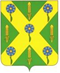 РОССИЙСКАЯ ФЕДЕРАЦИЯОРЛОВСКАЯ ОБЛАСТЬНОВОСИЛЬСКИЙ РАЙОННЫЙ СОВЕТ НАРОДНЫХ ДЕПУТАТОВРЕШЕНИЕ                   9 июня 2023 года                                                   №  67                     г. НовосильО внесении изменений в решение Новосильского районного Совета народных депутатов   от 10 февраля 2023 года № 61 «О Реестре наказов избирателей депутатам Новосильского районногоСовета народных депутатов на 2023  год»                                                                     Принято                                                                                                 Новосильским районным  Советом народных депутатов                                                                                                               9 июня 2023 года     Руководствуясь Положением о наказах избирателей депутатам Новосильского районного Совета народных депутатов, утверждённое решением районного Совета народных депутатов   от 18 февраля 2016 года № 722 и на основании обращения депутата от Глубковского сельского поселения Бытейщикова Ю.И., Новосильский районный Совет народных депутатов решил:       Внести в решение Новосильского районного Совета народных депутатов  от 10 февраля 2023 года № 61 «О Реестре наказов избирателей депутатам Новосильского районного Совета народных депутатов на 2023 год» следующее изменение: - в Приложении к решению  строку  4 изложить в следующей редакции:ПредседательНовосильского районного Совета народных депутатов 					 	 Д.П. СигачевГлава Новосильского района 					            Е.Н. Демин4Бытейщиков Юрий ИвановичБытейщиков Юрий ИвановичБытейщиков Юрий ИвановичБытейщиков Юрий ИвановичБытейщиков Юрий ИвановичБытейщиков Юрий ИвановичИзбиратели Глубковского сельского поселенияНовосильский район, 1. д. Одинок СДК2. с. ЧулковоСельская библиотекаОтдел культуры и архивного дела 1.Приобретение материала и пошив концертных костюмов2.Приобретение пластикового оконного блока 3квартал1.14.72. 15.3